Государственное бюджетное общеобразовательное учреждение Архангельской области «Онежская специальная (коррекционная) общеобразовательная школа - интернат» (ГБОУ АО «Онежская СКОШИ»)Внеклассное мероприятие«Путешествие в страну  дорожных  знаков»Автор-составитель:Зайцева Татьяна Альбертовна,учитель математикиг.Онега2019 год	Аннотация.  Внеклассное мероприятие, направленное на профилактику дорожно-транспортного  травматизма в работе с детьми с ОВЗ «Путешествие в страну  дорожных  знаков»,  рассчитано на учеников  5-6 классов. Форма проведения мероприятия –  игра, которая лучше всего подходит для восприятия  детей данной возрастной категории. Детям предлагается   выполнять различные задания, направленные  на формирование знаний о дорожных знаках.  Данное мероприятие  проводится после изучения тем: «Правила движения и перехода улиц и дорог», «Виды светофоров и их сигналы», «Твой безопасный маршрут», «Правила поведения в автобусе».  Благодаря необычным заданиям  у обучающихся формируется позитивная мотивация сотрудничества.  В классах с наполняемостью 10 человек и более рекомендуется объединение детей в команды.Цель мероприятия:  формировать знания о дорожных знаках и умение применять правила безопасности поведения на дорогах; воспитывать чувство бережного отношения к своему здоровью.Задачи:Образовательные: развивать умение различать дорожные знаки;повторить правила уличного движения для пешеходов; 
 Развивающие: способствовать развитию психических функций (речи, мышления, памяти), сенсорной и эмоционально-волевой сфер личности ребёнка посредством игровой  деятельности.
Воспитательные: воспитывать  систему взглядов на окружающий мир и нормы социального поведения детей с ограниченными возможностями здоровья;  воспитывать чувство бережного отношения к своему здоровью.Обеспечение мероприятия (оборудование, раздаточный материал)1. Компьютер, проектор, презентация.2. Наборы для моделирования дорожных  знаков (геометрические  фигуры: круг, треугольник, квадрат, прямоугольник, полоски цветной бумаги красного цвета).3. Названия  групп дорожных знаков4. Дорожные знаки5. Карточки со сканвордом6. Полоски черного и белого цветов для выдачи обучающимся за правильные ответы7. Грамоты, медали.Оформление  класса:На экране надпись «Путешествие в страну дорожных знаков». Доска оформлена  дорожными  знаками  на листах ф.А4.Ход мероприятия:Вступление(Звучит песня «Дорожный знак»)Учитель: Наши знаки на дороге
Спорят, кто из них главнее.
Что случилось? Почему?
Наши знаки, словно в драке.
Пыль столбом стоит кругом,
А машины все кверху дном. 

Все рассорились кругом,
Не хотят стоять на месте.
Тут пришёл к ним светофор.
И сказал он: «Что за шум здесь, Что за гам. 
Что творится на дороге?
Тут и там, тут и там?» 

«Знать хотим мы, кто главнее!»-А как вы думаете, ребята, какие знаки самые главные? II. Историческая справка:-Ребята, самые первые дорожные знаки на Руси возникли в XVII в. при царе Алексее Михайловиче. Недалеко от Москвы, в селе Коломенском, он построил себе сказочной красоты дворец. Царь часто приезжал туда на отдых и охоту. И вот между Москвой и Коломенским он велел поставить через каждую версту высокие нарядные столбы. Кто из вас знает, что такое верста? (Верста – старая русская мера длины, равная 1км060м.)Каждому прохожему и проезжающему они были видны издалека. Сколько проехали верст от столицы до загородного дома в Коломенском? Ответить на вопрос труда не составляло: достаточно было подсчитать количество верстовых столбов. Позже такие столбы поставили и на других дорогах. Добрую службу служили они путникам, а в ночное время, в метель помогали они находить дорогу. И по сей день стоят на дорогах их потомки, только теперь их зовут километровыми указателями (слайд 2).Такой верстовой  столб стоит между деревнями Тамица и Кянда в Онежском районе.III.Знакомство с новым материалом. Отгадайте, кто идет?
Ну конечно, пешеход!
Пешеходом станет каждый,
Кто пешком пойдет в поход.
Пешеходная дорожка
От машин его спасет,
Ведь ходить по той дорожке
Может только пешеход!
Я иду по тротуару,
Здесь машинам нет пути!
Ну а знаки мне расскажут,
Где дорогу перейти (слайд 3).-Сначала дорожных знаков  было очень мало, на них никто не обращал внимания, но потом их становилось все больше и больше, и их уже стало так много, что они стали объединяться в группы. Одни Знаки любили постоянно на что-то указывать, другие постоянно что-то запрещали, третьи - предупреждали людей о какой-то опасности. Так и решили Знаки жить группами и помогать людям в их непростой жизни  (слайд 4).- Все знаки по своему назначению делятся на группы. (Учитель объясняет, дети на столах из набора геометрических фигур складывают группы дорожных знаков)- Предупреждающие знаки – белого цвета с красной каемкой, имеют треугольную форму. Они предупреждают водителей о приближении к опасному участку (слайд 5).(Ученики выкладывают знаки из геометрических фигур)- Запрещающие знаки – круглой формы с красной каемкой. Они запрещают водителям и пешеходам выполнять какие-либо действия, ограничивают их движение (слайд 6).(Ученики складывают знаки из геометрических фигур)- Информационно- указательные знаки вводят или отменяют определенные режимы движения. В основном это квадратные знаки синего цвета, но в этой группе встречаются и прямоугольные дорожные знаки (слайд 7).(Ученики складывают знаки из геометрических фигур)- Знаки сервиса информируют участников дорожного движения о расположении соответствующих объектов. Эти знаки имеют прямоугольную форму синего цвета, внутри которого расположен белый квадрат (слайд 8).(Ученики складывают знаки из геометрических фигур)- Всего имеется 152 знака.IV. Задания для детей За каждое правильно выполненное задание или ответ, ученик получает полоску черного или белого цвета.  Задание 1: Каждый ученик   с доски снимает  знак и  у доски прикрепляет знак  под названием группы и называют его (приложение 1)  (слайд 9).У знаков дорожных особый язык,
И нужно, чтоб каждый читать их привык.
И с первого взгляда сумел бы понять,
Какой нам в дороге опасности ждать (слайд 10).
Задание 2: «Загадки о дорожных знаках» 1. Это что за чудо-юдо,
Два горба, как у верблюда?
Треугольный этот знак
Называется он как? (слайд 11)
(Неровная дорога)2. Знак повесили с рассветом,
Чтобы каждый знал об этом:
Здесь ремонт идёт дороги -
Берегите свои ноги!(слайд 12)
(Дорожные работы)3. Я знаток дорожных правил,
Я машину здесь поставил,
На стоянку у ограды- 
Отдыхать ей тоже надо.(слайд 13)
(Место стоянки)4. На дорожном знаке том
Человек идет пешком.
Полосатые дорожки
Постелили нам под ножки.
Чтобы мы забот не знали
И по ним вперед шагали.(слайд 14)
(Пешеходный переход)5. Красный круг, а в нем мой друг,
Быстрый друг - велосипед.
Знак гласит: здесь и вокруг
На велосипеде проезда нет.(слайд 15)(Езда на велосипедах запрещена)6. Круглый знак, а в нем окошко, 
Не спешите сгоряча, 
А подумайте немножко, 
Что здесь, свалка кирпича?(слайд 16)
(Въезд запрещен)7. Если ты устал в дороге,
Если ехать далеко,
Отдохни шофер немного,
Место здесь отведено.(слайд 17)
(Место отдыха)8. Тут и вилка, тут и ложка,
Подзаправились немножко,
Накормили и собаку…
Говорим «спасибо» знаку.(слайд 18)
(Пункт питания)Самый малый знак дорожный –
Он стоит не просто так.
Будьте, будьте осторожны,
Уважайте каждый знак.Задание 4: На картинке не хватает знака. Выберите тот знак, который необходим в данной ситуации (детям раздаются знаки) (слайд 19).Ситуация 1: (слайды 19,20)Ситуация 2: (слайды  21,22)Задание 5: Разгадайте сканворд «Дорожные знаки» (слайды 24-28)я водители, пассажиры и пешеходы.Подведение итогов: каждый из участников выстраивает из своих полосок  «зебру». Чья  «зебра»  длиннее -  тот и победил.  Награждение.Заключение:Город, в котором  с тобой мы живем, 
Можно по праву сравнить с букварем.
Азбукой улиц, проспектов, дорог 
Город дает нам все время урок.
Вот она, азбука,— над головой: 
Знаки развешаны вдоль мостовой.
Азбуку города помни всегда, 
Чтоб не случилась с тобою беда. (слайд 29)
Использованная литература:Красный. Желтый.Зеленый! ПДД во внеклассной работе / Е.А. Воронова. Изд.2-е. – Ростов н/Д: Феникс, 2006. – 256 с. – (Сердце отдаю детям).Островок безопасности / О.А. Минич, О.А. Хаткевич, С.М. Ковров. – Мн.: Изд. ООО «Красико-Принт», 2004. – 128 с. – (Деятельность классного руководителя).Профилактика детского дорожно-транспортного травматизма в начальной и средней школе: уроки, классные часы, внеклассные мероприятия, занятия с родителями / авт.-сост. В.В. Шумилова, Е.Ф. Таркова. – Волгоград: Учитель, 2007. – 222 с.Юные инспектора движения / сост. В.П. Степанов, А.И. Выджак-Таргоня. – Минск: Красико-Принт, 2007. – 128 с. – (Деятельность классного руководителя).Правила дорожного движения для будущих водителей и их родителей /          А. Усачев.Приложение 1:Знаки для оформления доски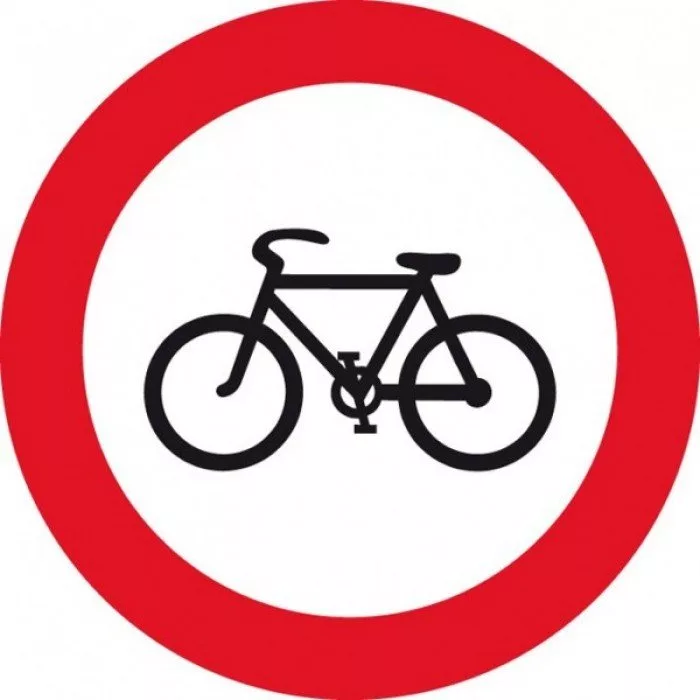 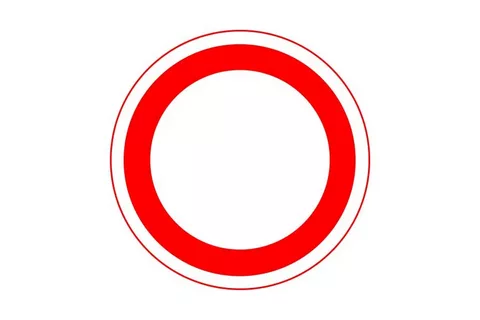 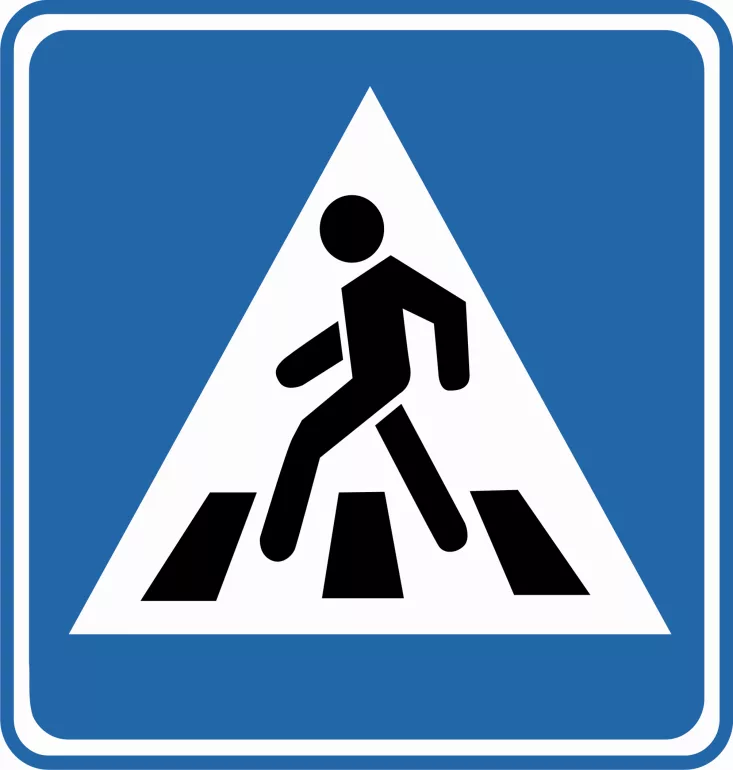 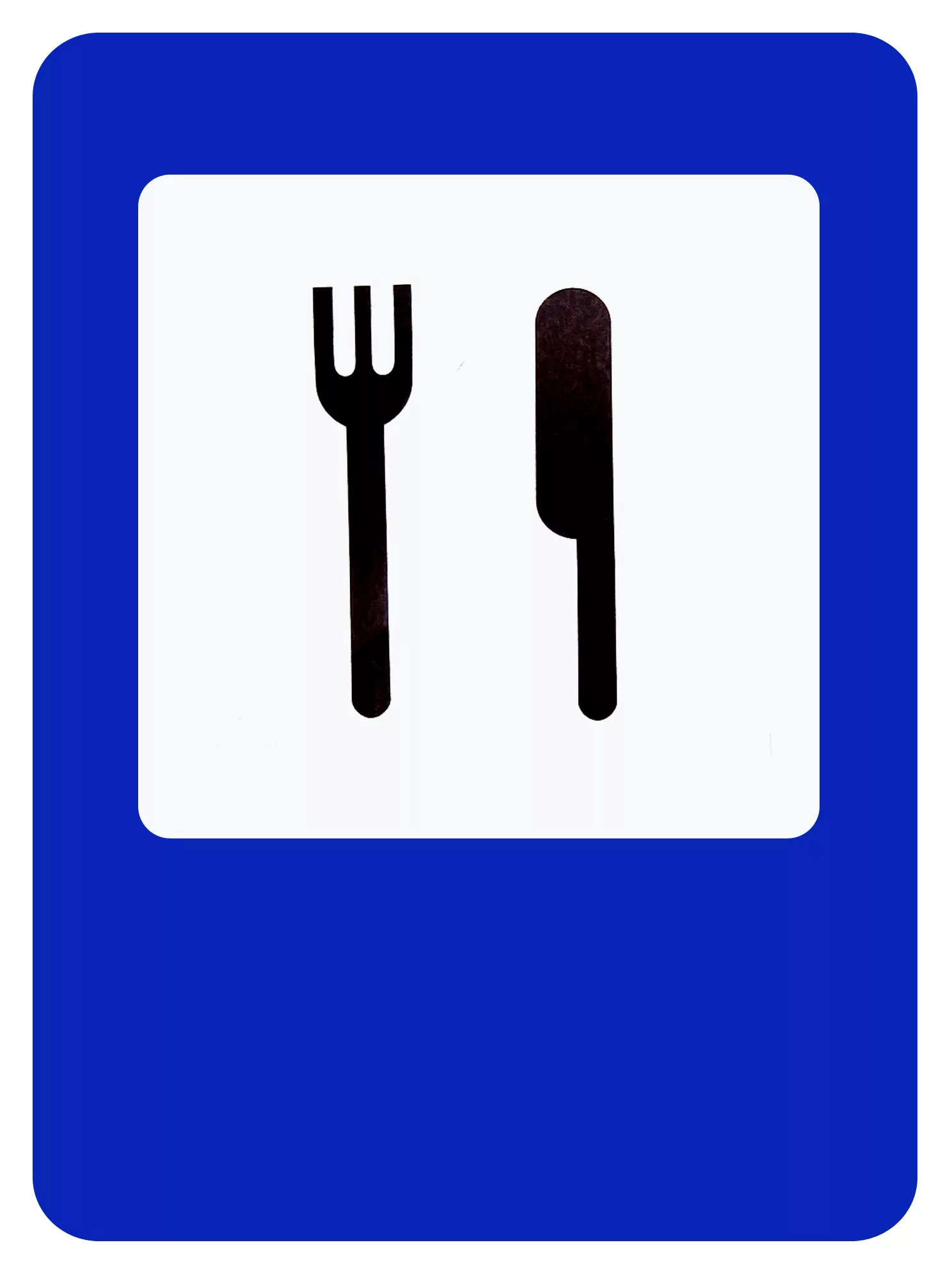 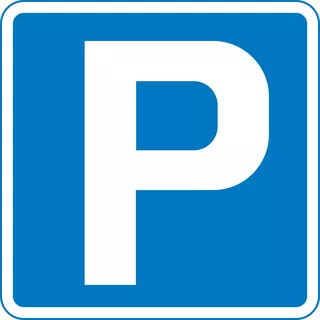 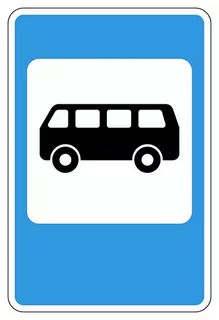 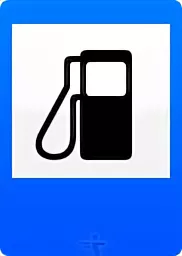 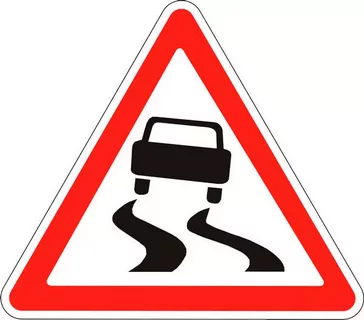 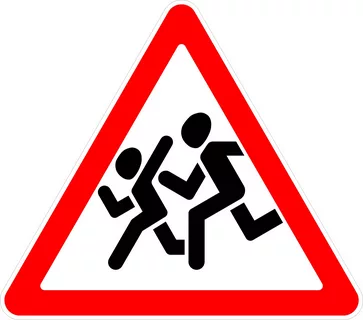 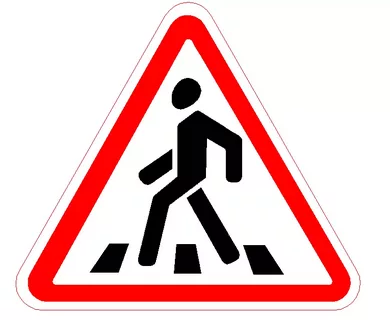 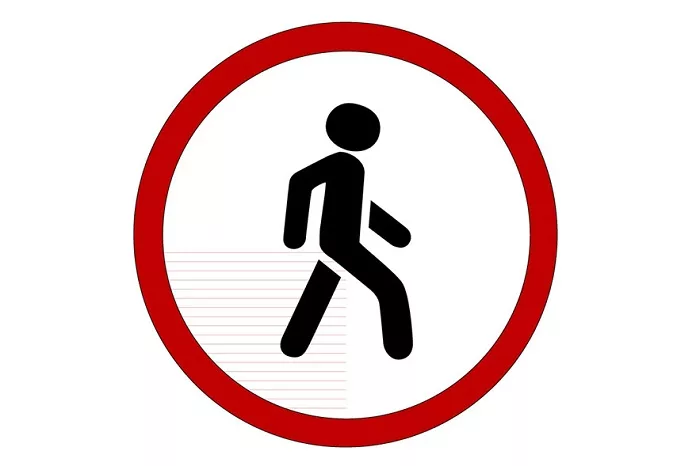 